Предмет Предмет Предмет Алгебра и начала анализаАлгебра и начала анализаАлгебра и начала анализаАлгебра и начала анализаАлгебра и начала анализаАлгебра и начала анализаАлгебра и начала анализаФИО педагога : ФИО педагога : ФИО педагога : ФИО педагога : ФИО педагога : Школа : Школа : Школа : Школа : Школа : Раздел 7. ПОКАЗАТЕЛЬНЫЕ И ЛОГАРИФМИЧЕСКИЕ УРАВНЕНИЯ И НЕРАВЕНСТВА.Раздел 7. ПОКАЗАТЕЛЬНЫЕ И ЛОГАРИФМИЧЕСКИЕ УРАВНЕНИЯ И НЕРАВЕНСТВА.Раздел 7. ПОКАЗАТЕЛЬНЫЕ И ЛОГАРИФМИЧЕСКИЕ УРАВНЕНИЯ И НЕРАВЕНСТВА.Раздел 7. ПОКАЗАТЕЛЬНЫЕ И ЛОГАРИФМИЧЕСКИЕ УРАВНЕНИЯ И НЕРАВЕНСТВА.Раздел 7. ПОКАЗАТЕЛЬНЫЕ И ЛОГАРИФМИЧЕСКИЕ УРАВНЕНИЯ И НЕРАВЕНСТВА.Раздел 7. ПОКАЗАТЕЛЬНЫЕ И ЛОГАРИФМИЧЕСКИЕ УРАВНЕНИЯ И НЕРАВЕНСТВА.Раздел 7. ПОКАЗАТЕЛЬНЫЕ И ЛОГАРИФМИЧЕСКИЕ УРАВНЕНИЯ И НЕРАВЕНСТВА.Раздел 7. ПОКАЗАТЕЛЬНЫЕ И ЛОГАРИФМИЧЕСКИЕ УРАВНЕНИЯ И НЕРАВЕНСТВА.Раздел 7. ПОКАЗАТЕЛЬНЫЕ И ЛОГАРИФМИЧЕСКИЕ УРАВНЕНИЯ И НЕРАВЕНСТВА.Раздел 7. ПОКАЗАТЕЛЬНЫЕ И ЛОГАРИФМИЧЕСКИЕ УРАВНЕНИЯ И НЕРАВЕНСТВА.Дата : Дата : Дата : Класс  11 емнКласс  11 емнКласс  11 емнТема урокаТема урокаТема урокаПоказательные неравенства Показательные неравенства Показательные неравенства Показательные неравенства Показательные неравенства Показательные неравенства Показательные неравенства Цели обучения по учебной программеЦели обучения по учебной программеЦели обучения по учебной программеЦели обучения по учебной программе11.2.2.10. Уметь решать показа тельные неравенства и их системы.11.2.2.10. Уметь решать показа тельные неравенства и их системы.11.2.2.10. Уметь решать показа тельные неравенства и их системы.11.2.2.10. Уметь решать показа тельные неравенства и их системы.11.2.2.10. Уметь решать показа тельные неравенства и их системы.11.2.2.10. Уметь решать показа тельные неравенства и их системы.Цели урокаУчащиеся смогут:применять теоретические знания на практике  и для решения показательных неравенств, решать простейшие неравенстваУчащиеся смогут:применять теоретические знания на практике  и для решения показательных неравенств, решать простейшие неравенстваУчащиеся смогут:применять теоретические знания на практике  и для решения показательных неравенств, решать простейшие неравенстваУчащиеся смогут:применять теоретические знания на практике  и для решения показательных неравенств, решать простейшие неравенстваУчащиеся смогут:применять теоретические знания на практике  и для решения показательных неравенств, решать простейшие неравенстваУчащиеся смогут:применять теоретические знания на практике  и для решения показательных неравенств, решать простейшие неравенстваУчащиеся смогут:применять теоретические знания на практике  и для решения показательных неравенств, решать простейшие неравенстваУчащиеся смогут:применять теоретические знания на практике  и для решения показательных неравенств, решать простейшие неравенстваУчащиеся смогут:применять теоретические знания на практике  и для решения показательных неравенств, решать простейшие неравенстваРесурс https://yandex.kz/video/preview/?filmId=2733033163202337605&url=http%3A%2F%2Fwww.youtube.com%2Fwatch%3Fv%3Ddi07PHtntTs&text=%D0%9C%D0%B0%D1%82%D0%B5%D0%BC%D0%B0%D1%82%D0%B8%D0%BA%D0%B0.%20%20%D0%A0%D0%B5%D1%88%D0%B5%D0%BD%D0%B8%D0%B5%20%D0%BF%D0%BE%D0%BA%D0%B0%D0%B7%D0%B0%D1%82%D0%B5%D0%BB%D1%8C%D0%BD%D1%8B%D1%85%20%D0%BD%D0%B5%D1%80%D0%B0%D0%B2%D0%B5%D0%BD%D1%81%D1%82%D0%B2&path=sharelink    https://yandex.kz/video/preview/?filmId=2733033163202337605&url=http%3A%2F%2Fwww.youtube.com%2Fwatch%3Fv%3Ddi07PHtntTs&text=%D0%9C%D0%B0%D1%82%D0%B5%D0%BC%D0%B0%D1%82%D0%B8%D0%BA%D0%B0.%20%20%D0%A0%D0%B5%D1%88%D0%B5%D0%BD%D0%B8%D0%B5%20%D0%BF%D0%BE%D0%BA%D0%B0%D0%B7%D0%B0%D1%82%D0%B5%D0%BB%D1%8C%D0%BD%D1%8B%D1%85%20%D0%BD%D0%B5%D1%80%D0%B0%D0%B2%D0%B5%D0%BD%D1%81%D1%82%D0%B2&path=sharelink    https://yandex.kz/video/preview/?filmId=2733033163202337605&url=http%3A%2F%2Fwww.youtube.com%2Fwatch%3Fv%3Ddi07PHtntTs&text=%D0%9C%D0%B0%D1%82%D0%B5%D0%BC%D0%B0%D1%82%D0%B8%D0%BA%D0%B0.%20%20%D0%A0%D0%B5%D1%88%D0%B5%D0%BD%D0%B8%D0%B5%20%D0%BF%D0%BE%D0%BA%D0%B0%D0%B7%D0%B0%D1%82%D0%B5%D0%BB%D1%8C%D0%BD%D1%8B%D1%85%20%D0%BD%D0%B5%D1%80%D0%B0%D0%B2%D0%B5%D0%BD%D1%81%D1%82%D0%B2&path=sharelink    https://yandex.kz/video/preview/?filmId=2733033163202337605&url=http%3A%2F%2Fwww.youtube.com%2Fwatch%3Fv%3Ddi07PHtntTs&text=%D0%9C%D0%B0%D1%82%D0%B5%D0%BC%D0%B0%D1%82%D0%B8%D0%BA%D0%B0.%20%20%D0%A0%D0%B5%D1%88%D0%B5%D0%BD%D0%B8%D0%B5%20%D0%BF%D0%BE%D0%BA%D0%B0%D0%B7%D0%B0%D1%82%D0%B5%D0%BB%D1%8C%D0%BD%D1%8B%D1%85%20%D0%BD%D0%B5%D1%80%D0%B0%D0%B2%D0%B5%D0%BD%D1%81%D1%82%D0%B2&path=sharelink    https://yandex.kz/video/preview/?filmId=2733033163202337605&url=http%3A%2F%2Fwww.youtube.com%2Fwatch%3Fv%3Ddi07PHtntTs&text=%D0%9C%D0%B0%D1%82%D0%B5%D0%BC%D0%B0%D1%82%D0%B8%D0%BA%D0%B0.%20%20%D0%A0%D0%B5%D1%88%D0%B5%D0%BD%D0%B8%D0%B5%20%D0%BF%D0%BE%D0%BA%D0%B0%D0%B7%D0%B0%D1%82%D0%B5%D0%BB%D1%8C%D0%BD%D1%8B%D1%85%20%D0%BD%D0%B5%D1%80%D0%B0%D0%B2%D0%B5%D0%BD%D1%81%D1%82%D0%B2&path=sharelink    https://yandex.kz/video/preview/?filmId=2733033163202337605&url=http%3A%2F%2Fwww.youtube.com%2Fwatch%3Fv%3Ddi07PHtntTs&text=%D0%9C%D0%B0%D1%82%D0%B5%D0%BC%D0%B0%D1%82%D0%B8%D0%BA%D0%B0.%20%20%D0%A0%D0%B5%D1%88%D0%B5%D0%BD%D0%B8%D0%B5%20%D0%BF%D0%BE%D0%BA%D0%B0%D0%B7%D0%B0%D1%82%D0%B5%D0%BB%D1%8C%D0%BD%D1%8B%D1%85%20%D0%BD%D0%B5%D1%80%D0%B0%D0%B2%D0%B5%D0%BD%D1%81%D1%82%D0%B2&path=sharelink    https://yandex.kz/video/preview/?filmId=2733033163202337605&url=http%3A%2F%2Fwww.youtube.com%2Fwatch%3Fv%3Ddi07PHtntTs&text=%D0%9C%D0%B0%D1%82%D0%B5%D0%BC%D0%B0%D1%82%D0%B8%D0%BA%D0%B0.%20%20%D0%A0%D0%B5%D1%88%D0%B5%D0%BD%D0%B8%D0%B5%20%D0%BF%D0%BE%D0%BA%D0%B0%D0%B7%D0%B0%D1%82%D0%B5%D0%BB%D1%8C%D0%BD%D1%8B%D1%85%20%D0%BD%D0%B5%D1%80%D0%B0%D0%B2%D0%B5%D0%BD%D1%81%D1%82%D0%B2&path=sharelink    https://yandex.kz/video/preview/?filmId=2733033163202337605&url=http%3A%2F%2Fwww.youtube.com%2Fwatch%3Fv%3Ddi07PHtntTs&text=%D0%9C%D0%B0%D1%82%D0%B5%D0%BC%D0%B0%D1%82%D0%B8%D0%BA%D0%B0.%20%20%D0%A0%D0%B5%D1%88%D0%B5%D0%BD%D0%B8%D0%B5%20%D0%BF%D0%BE%D0%BA%D0%B0%D0%B7%D0%B0%D1%82%D0%B5%D0%BB%D1%8C%D0%BD%D1%8B%D1%85%20%D0%BD%D0%B5%D1%80%D0%B0%D0%B2%D0%B5%D0%BD%D1%81%D1%82%D0%B2&path=sharelink    https://yandex.kz/video/preview/?filmId=2733033163202337605&url=http%3A%2F%2Fwww.youtube.com%2Fwatch%3Fv%3Ddi07PHtntTs&text=%D0%9C%D0%B0%D1%82%D0%B5%D0%BC%D0%B0%D1%82%D0%B8%D0%BA%D0%B0.%20%20%D0%A0%D0%B5%D1%88%D0%B5%D0%BD%D0%B8%D0%B5%20%D0%BF%D0%BE%D0%BA%D0%B0%D0%B7%D0%B0%D1%82%D0%B5%D0%BB%D1%8C%D0%BD%D1%8B%D1%85%20%D0%BD%D0%B5%D1%80%D0%B0%D0%B2%D0%B5%D0%BD%D1%81%D1%82%D0%B2&path=sharelink    ХОД  УРОКАХОД  УРОКАХОД  УРОКАХОД  УРОКАХОД  УРОКАХОД  УРОКАХОД  УРОКАХОД  УРОКАХОД  УРОКАХОД  УРОКАЭтапы урока Время Этапы урока Время Действия педагога Действия педагога Действия педагога Действия педагога Действия ученикаДействия ученикаОцениваниеРесурсыНачало урока5 минНачало урока5 мин1) Психологический настрой «Я желаю тебе …»2) повторить свойства показательной функции3) решите уравнения (устно)2х=16   3х=27   7х=49  6у=216    9х=729    2х=16  2х=16  2х=16  2х=16  1) Психологический настрой «Я желаю тебе …»2) повторить свойства показательной функции3) решите уравнения (устно)2х=16   3х=27   7х=49  6у=216    9х=729    2х=16  2х=16  2х=16  2х=16  1) Психологический настрой «Я желаю тебе …»2) повторить свойства показательной функции3) решите уравнения (устно)2х=16   3х=27   7х=49  6у=216    9х=729    2х=16  2х=16  2х=16  2х=16  1) Психологический настрой «Я желаю тебе …»2) повторить свойства показательной функции3) решите уравнения (устно)2х=16   3х=27   7х=49  6у=216    9х=729    2х=16  2х=16  2х=16  2х=16  1) Учащиеся отвечают по желанию.1) Учащиеся отвечают по желанию.ФО Похвала учителяСередина урока8 минЗакрепление ЗУН10 минФО14 минСередина урока8 минЗакрепление ЗУН10 минФО14 минИзучение нового материалаОрганизует работу по изучению нового материала1) алгоритм решения показательных неравенств2) Примеры решения простейших показательных неравенств3)  Работа в паре. Решите неравенство                                                 7) Учитель оказывает помощь учащимся при затруднении выполнения заданий4) Самостоятельная работаСдают тетради учителю на проверкуИзучение нового материалаОрганизует работу по изучению нового материала1) алгоритм решения показательных неравенств2) Примеры решения простейших показательных неравенств3)  Работа в паре. Решите неравенство                                                 7) Учитель оказывает помощь учащимся при затруднении выполнения заданий4) Самостоятельная работаСдают тетради учителю на проверкуИзучение нового материалаОрганизует работу по изучению нового материала1) алгоритм решения показательных неравенств2) Примеры решения простейших показательных неравенств3)  Работа в паре. Решите неравенство                                                 7) Учитель оказывает помощь учащимся при затруднении выполнения заданий4) Самостоятельная работаСдают тетради учителю на проверкуИзучение нового материалаОрганизует работу по изучению нового материала1) алгоритм решения показательных неравенств2) Примеры решения простейших показательных неравенств3)  Работа в паре. Решите неравенство                                                 7) Учитель оказывает помощь учащимся при затруднении выполнения заданий4) Самостоятельная работаСдают тетради учителю на проверкуИзучают новый материал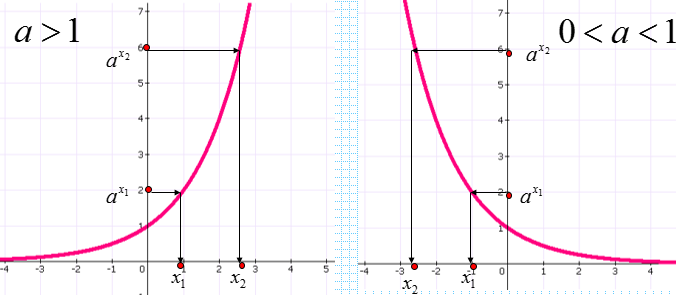 Работа с информацией:- находят определение показательного неравенства;- выделяют два случая решения неравенств, записывают в тетрадь: I. Если а1, то при af(x ) ag(x)  следует, что f(x)  g(x).II. Если 0а1, то при af(x)  ag(x)  следует, что f(x)  g(x).Делают вывод:- обращать внимание на основание показательной функции неравенства;- выбрать правильный случай решения. Изучают новый материалРабота с информацией:- находят определение показательного неравенства;- выделяют два случая решения неравенств, записывают в тетрадь: I. Если а1, то при af(x ) ag(x)  следует, что f(x)  g(x).II. Если 0а1, то при af(x)  ag(x)  следует, что f(x)  g(x).Делают вывод:- обращать внимание на основание показательной функции неравенства;- выбрать правильный случай решения. Поощрение – похвала учителя «Молодцы»Слайд 1-5видеоСередина урока8 минЗакрепление ЗУН10 минФО14 минСередина урока8 минЗакрепление ЗУН10 минФО14 минИзучение нового материалаОрганизует работу по изучению нового материала1) алгоритм решения показательных неравенств2) Примеры решения простейших показательных неравенств3)  Работа в паре. Решите неравенство                                                 7) Учитель оказывает помощь учащимся при затруднении выполнения заданий4) Самостоятельная работаСдают тетради учителю на проверкуИзучение нового материалаОрганизует работу по изучению нового материала1) алгоритм решения показательных неравенств2) Примеры решения простейших показательных неравенств3)  Работа в паре. Решите неравенство                                                 7) Учитель оказывает помощь учащимся при затруднении выполнения заданий4) Самостоятельная работаСдают тетради учителю на проверкуИзучение нового материалаОрганизует работу по изучению нового материала1) алгоритм решения показательных неравенств2) Примеры решения простейших показательных неравенств3)  Работа в паре. Решите неравенство                                                 7) Учитель оказывает помощь учащимся при затруднении выполнения заданий4) Самостоятельная работаСдают тетради учителю на проверкуИзучение нового материалаОрганизует работу по изучению нового материала1) алгоритм решения показательных неравенств2) Примеры решения простейших показательных неравенств3)  Работа в паре. Решите неравенство                                                 7) Учитель оказывает помощь учащимся при затруднении выполнения заданий4) Самостоятельная работаСдают тетради учителю на проверкуДескриптор1. приводит правую и левую часть неравенства к одинаковому основанию2. находит решение неравенстваВыполняют самостоятельную работу1-вариант - № нечетные2-вариант - № четныеДескриптор1. приводит правую и левую часть неравенства к одинаковому основанию – 1 балл2. находит решение неравенства – 1 баллДескриптор1. приводит правую и левую часть неравенства к одинаковому основанию2. находит решение неравенстваВыполняют самостоятельную работу1-вариант - № нечетные2-вариант - № четныеДескриптор1. приводит правую и левую часть неравенства к одинаковому основанию – 1 балл2. находит решение неравенства – 1 баллВзаимооцениваниеФО по дескрипторамУчебник "Алгебра"  Конец урока3 мин минКонец урока3 мин минРефлексия, запись домашнего заданияРефлексия, запись домашнего заданияРефлексия, запись домашнего заданияРефлексия, запись домашнего заданияОтветить на вопросы:Мне было интересно…         Мне было трудно…Я научился…                          Я попробую…Ответить на вопросы:Мне было интересно…         Мне было трудно…Я научился…                          Я попробую…